BROUGHTON COMMUNITY & SPORTS ASSOCIATION (BCSA)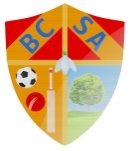 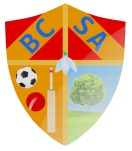 MEETING MINUTESTuesday 18th October 2016Apologies: Roger Bonnett, David Heathcote, Chris Breen, Caroline Jackson, Jan Gouldthorpe, Phil Gouldthorpe. Present: Holly Mumby-Croft (Town Council rep), Neil Simpson (Vice-Chair), Martin Hempstock (Communications Officer), Sean Clixby (Chair), Ann Wood (Secretary), Steve Hayton (Treasurer), Trevor Honess, Kevin Leahy, Diane Leahy, Peter Clixby (Heritage Group rep), David Eames (arrived late).Minutes from the last meeting: Holly thanked the minute’s writer for the excellent minutes she does.Sean went through the minutes from the last meeting and gave an overall view of the meeting.Approved as a true record.Matters arising: These will be discussed when they appear on the agenda.Correspondence:Broughton Town Council Meeting. Sean is going to go and do a presentation "to manage and improve the recreation field" This meeting will be on Monday November 7th. Sean spent a lot of time doing research into the project.Members of the public can contact ROSPA who will inspect facilities are fit for purpose and give advice regarding the facilities. A letter can be sent stating the issues we are having with the field. There is a charge to have the inspection done. North Lincolnshire Council will give advice regarding the grass conditions and facilities.Sean was given a contact list.  Robert Bone (Sheriff Amenity, Notts) came and inspected the field for free.  The results will be fed back.Sean contacted Lincs FA improvement Programme.  The Town Council would need to apply and they would come and inspect the field. There is a £100 charge. It looks like the council would pay the cost. Broughton Ravers would be happy to pay. Workshop - Ground staff. Town Council Clerk suggested he would send one handyman and someone from BCSA to attend the workshop. Sean offered to do the paperwork and will liaise with Broughton Town Council. The field next to the Recreation Field belongs to two trusts. Jerry Greens and Margaret Green. It would best to purchase land and the best possible land would be behind the school. Leasing Land: 40 acres to buy would be £20,000 and £25,000 per acre. The rent per year would be £500 to £600 per acre.Chafer Grub.  Normanby Park Cricket Club treated their ground.  They won a competition for the worse ground. They sent us links to companies who could give us information. A gentleman from Ashby Grass Care in Spilsby came to look at the field. The chafer grub is still active. We would have a two week window to treat it. The warm weather makes it treatable.  The field would be sprayed. The cost of the treatment would be £6064.30Lincs Cricket board contacted Sean to ask if the field would be playable for next season.  Multi-use-area. LK2 will attend a sight meeting regarding development of the sports facility. Sean contacted Holly and Louise regarding "full council meeting" It seems that a decision had been made regarding the chafer grub but not in a council meeting. The mayor and deputy mayor are considering calling an extraordinary meeting. Holly and Ivan have called a meeting that the public can attend on Friday October 22nd 7.30pm. Sean will attend.  Members of the public can go also.Cash for the Community:  BCSA have applied and been accepted. Boxes to collect coupons in will be situated at Co-op, Primary School, Little Acorns, Todays/Post Office, The Lounge & the Well-being Hub. The Primary School will be sending a letter out to say they are collecting the coupons on our behalf. Notts Sport “Fast Track Funding Seminar”: Sean will attend. Soil Sample: A soil sample was sent to be analysed. It will give us advice on what fertiliser to use. Callum Lester stated that he did have 200 children attending his next level soccer courses. These have had to close at Broughton due to the state of the field. Vertidrain Hire Co Ltd quoted £650 to Vertidrain the whole field. Charity Status: The constitution needs changing and Sean had been in contact with VANL who helped Sean with the changes.  These changes were read out at Peter Clixby proposed the changes and they were seconded by Trevor Honess.  Broughton In The Park will need to be a charitable event. Treasurers report:A cheque was presented to Broughton Lives for £350 and £12 was sent to Scawby PCC for photocopying. Heritage Group: A meeting will be held on Monday October 31st at 7pm at Broughton Library. Matter to be discussed will be the official name of the group and to set up a committee. Louise Price is interested in the group. Chris Breen and Caroline Jackson will attend the Heritage meeting. Walking group: Roger is very positive.  26 people attended the last walk. They go back to the hub and have a chat over a drink and a snack. The Saturday walk was a success and will do one in November. Website: Martin purchased the free domain. The website address is: www.thisisbcsa.co.uk. Martin will add links for groups to use. Katie Ellis updated the Broughton Bugle. All community groups can be added. The church will have a link.  This will be registered with Google when we gain Charity status.BCSA sports sub group: The sub group comprises of Callum Lester (Chair), Neil Simpson, Sean Clixby (BCSA Trustee rep) and Steve Hayton. Church Wreath Festival: This started in Scawby and was well supported. David Eames decided to do one in Broughton this year. Any group or organisation can send a wreath to church. Any size or theme. Date November 27th. You can take your wreaths on Saturday 26th November between 2 - 4pm. They will be displayed in church between Christingle and Christmas. Broughton in the Park: September 9th 2017. This date to be discussed in the New Year. Sean to get availability from Town Council.Aims for the future:Short term:Charity Status. Sean to continue working on this with other Trustees.Website. Martin will work on this. Development of the Heritage Group. Peter Clixby to liaise with other interested parties.Sports Specific meeting to discuss the council meeting regarding the field. National History sub group? (Kevin Leahy)Medium Term: Broughton in the Park 2017.Long Term: Future management of the Recreation Field and the development of an artificial multi-use activity area.Date of next meeting:Tuesday 29th November 2016, 20.00 at Broughton Working Mens Club.